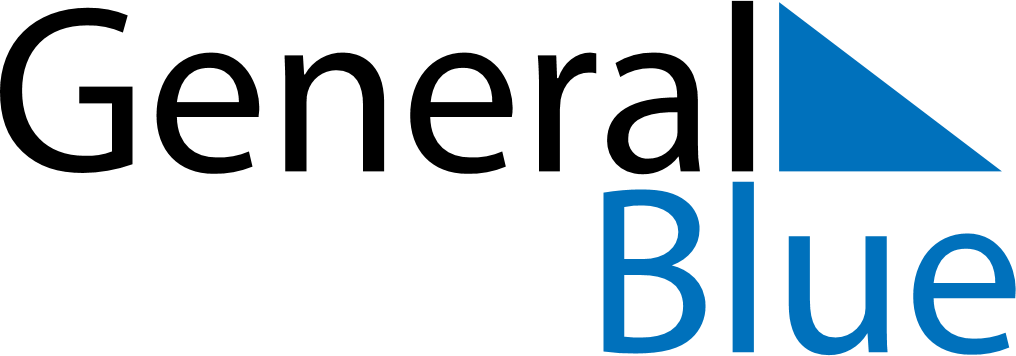 Weekly Meal Tracker March 19, 2023 - March 25, 2023Weekly Meal Tracker March 19, 2023 - March 25, 2023Weekly Meal Tracker March 19, 2023 - March 25, 2023Weekly Meal Tracker March 19, 2023 - March 25, 2023Weekly Meal Tracker March 19, 2023 - March 25, 2023Weekly Meal Tracker March 19, 2023 - March 25, 2023SundayMar 19MondayMar 20MondayMar 20TuesdayMar 21WednesdayMar 22ThursdayMar 23FridayMar 24SaturdayMar 25BreakfastLunchDinner